Saint Stanislaus SchoolSaint Stanislaus School   October 2021   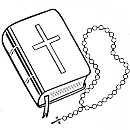 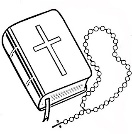    October 2021      October 2021      October 2021      October 2021      October 2021   SunMonMonTueWedThuFriSatSat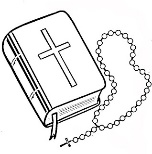 Students may continue to wear their gym uniforms.1Good Kids Activity2 2 3445Mobile Dentist6Mass78No ClassesPolish Festival9Polish Festival9Polish Festival10Polish Festival11Columbus Day(Yes, school is in session!)11Columbus Day(Yes, school is in session!)1213Mass14Hearing Screening K,1,3,5,815End of the First Quarter161617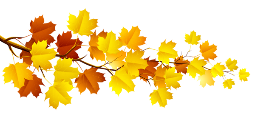 18Tuition/Fees due this week18Tuition/Fees due this week1920 MassStudent-led ConferencesA-M21Student-led ConferencesN-Z2223232425252627Mass2829303031 Halloween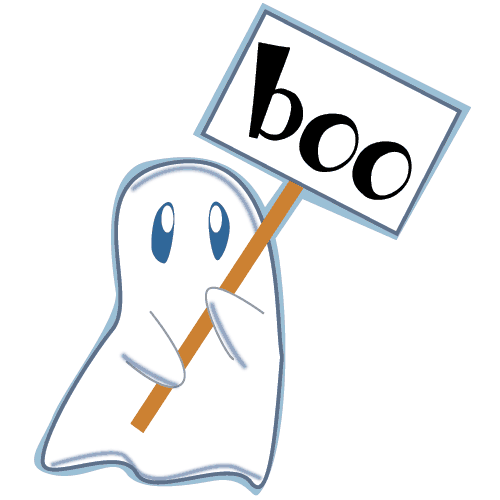 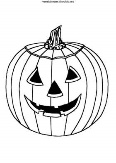 